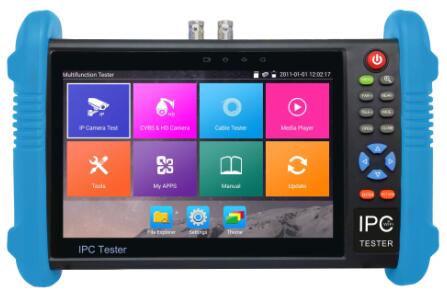 7 inch IP camera tester FLEXCOM FC-600C with analog, 8MP TVI, 8MP CVI, 5MP AHD, HDMI input and HDMI output　　 7 inch IPS touch screen,1280*800 resolution
　　 English, Polish, Italiano, Spanish, French and other languages menu optional
　　 H.264 and H.265, 4K video display via mainstream
　　 Rapid video, just by one key to detect all network cameras and auto display　　 Built-in WiFi to receive network image and data, create wifi hotspot, support browser　　 Rapid onvif, auto log in and display image from the camera, activate Hikvision camera, and also can create testing report　　 HD-TVI camera test, video record and playback, coaxial PTZ control and call camera OSD menu
　　 HD-CVI camera test, video record and playback, coaxial PTZ control and call camera OSD menu　　 AHD camera test, video record and playback, coaxial PTZ control and call camera OSD menu　　 HDMI input, support 1080P　　 IP and analog cameras testing at the same time, converter test from analog to digital via dual test window IP & CVBS
　　 CVBS loop test, the tester send and receive color bar generator signal to check BNC cable
　　 Traffic monitoring of the tester "Lan port", display network port or wifi connection real-time upload and download speeds and other network parameters
　　 Support user self install apps, for example install android version apps, like skype, wechat, etc
　　 4K video files and MKV / MP4 media files play
　　 Quick office apps (excel, word, ppt format ), can edit the documents
　　 Screen lock, password lock and pattern lock are optional
　　 TesterPlay (screen projection) : tester, android version mobile phone and PC display at the same time
　　 Shortcut button, drop-down menu, can select PoE power ,IP setting, wlan switch, HDMI in functions etc in any interface
　　 Enhenced cable tester, UTP cable, telephone cable and other cables’ order and connectivity test, testing report can be saved　　 Screen management, move the function’s icons, create new directory, theme and background setting
　　 Display onvif IP camera image, onvif PTZ controller, IP discovery.
　　 Support more than 80 customized IP cameras protocols
　　 Support ip camera apps and RTSP to view IP camera image
　　 Network bandwidth testing
　　 FTP Server, Static IP address, DHCP, simultaneously test different segments´ IP cameras
　　 PoE 24W power supply to IP camera
　　 HDMI signal output, support 1080P
　　 DC12V 2A power output for camera
　　 USB 5V 2A power output to mobile phone
　　 Led Lamp，easy to operate at night
　　 Micro SD card moveable
　　 LCD screen brightness/contrast/color saturation adjustable
　　 Automatically adapts and displays the video format of NTSC/PAL
　　 Enhanced color bar generator, by receiving the video color bar to test the video channel whether transmit normally 
　　 4x zoom, video image can be magnified to view the details, easy to use (both for analog and IP video)
　　 Video record and playback (both for analog and IP video)
　　 Snapshot and save the current image as JPG file in the SD card (both for analog and IP video)
　　 Ping testing, test IP camera or other network devices’ ethernet port whether work normally, and the IP address whether right
　　 IP address scan, quickly search the IP address for the connected IP camera and other network devices　　 PoE voltage measurement, test the PoE switch’s voltage to IP cameras, wireless AP device and other PD devices
　　 Device Port flicker, easy to find the connected PoE switch port by sending special signals, the connected PoE port will flicker at special frequency.
　　 Link monitor, check the setting IP address whether occupied. 
　　 PTZ address scan, search up the ID of PTZ camera.
　　 Network cable and Telephone cable testing, display the sequence of connection and No. of LAN cable. RJ45 cable TDR test
　　 Support RS485, rate 600 ～ 115200bps adjustable 
　　 Multi-protocol. Supports more than thirty PTZ protocols. Such as Pelco-P, Pelco-D, Samsung etc.　　 PTZ protocol analysis, control protocol command displays to check RS485 transmission　　 PTZ control. Pan/tilt the PTZ unit, zooms in/out the lens, adjusts the focus, aperture and sets and the preset position
　　 Audio input test and output, test the audio signal from pickup devices, support audio output
　　 Lithium Ion Polymer Battery .The device employs advanced power control and protection circuit. The device is high power-efficient, energy saving and environmental protection. It can last 10 hours for normal use after charging for 6 hoursSpecification:Model NumberFC-600CSignal SystemNTSC / PAL (Auto-Selecting)DisplayNew 7 inch IPS touch screen, 1280*800 resolutionIP camera type4k, H264, H265, Onvif, OnvifPTZ, ACTi, Dahua IPC-HFW2100P, Hikvision,DS-2CD864-E13, Samsung SNZ-5200, Honeywell HICC-2300T, etc. Customized protocols are availableRapid VideoAuto view the video, create testing reportHikvision test toolpressing just one key to activate hikvision camera , Image test, can modify the user name, password and IP parametersDahua test toolDahua camera test, modify the user name, password and IP parametersNetwork testFTP Server, Static IP address, DHCP, simultaneously test different segments´ IP cameras, Network bandwidth testing, IP discoveryIP camera appsSupport video management software to view IP camera image, such as Hikvision ivms-4500, Dahua gDMSS HD LiteRTSPSupport RTSP to view IP camera imageLCD adjustAdjustable brightness, contrast, color of LCDHDMI input1 channel HDMI input, support 1080PHDMI signal output1 channel HDMI output, support 1080PNetwork port10/100M auto adjust, RJ45WifiBuilt in Wifi, speeds 150M, receive wireless camera image etc. create wifi hotspotPoE power outputPoE 24W power supply to IP cameraVideo Input / Output1 channel BNC input & 1 channel BNC looped outputVideo Output Mode1.0 Vp-pCVBS loop testthe tester send and receive color bar generator signal to check BNC cablePower Adapter5V DC, 2A input supplyPower output12V DC, 2A power output for cameraAudio input1 channel audio signal input to test pickup device, 1 channel audio signal output to connect headphoneUSB power outputUSB 5V 2A power output to mobile phoneCommunicationRS485Baud Rate150, 300, 600, 1200, 2400, 4800, 9600, 19200bpsPower Saving FeaturesSleep mode, Battery level indicatorPTZ Address ScanningScan for local PTZ address over data cablesRechargeable Battery6 hours charge, work for 10 hoursBattery1 pcs Lithium Ion Polymer Battery; 7.4V DC, 5000mAhVideo DisplayDisplays video signal from analog inputVideo SignalColor bar generator for monitor testingCable TestChecks connections of UTP cables, RJ45 cable TDR testPTZ ProtocolCompatible with more than 30 protocols such as PELCO-D/P, Samsung, Panasonic, TeleEye etc.PTZ data CaptureReads and displays commands sent from controllersImage 4x zoom4x zoom image display and video outPhotographSnapshot and save the image as JPG file and screenshotVideo recordVideo recording and playback from the SD cardPort FinderFind the connected PoE port quicklyIP scanFind out the connected IP camera or network equipment´s IP addressLink monitorCheck the IP address whether is occupiedPing testingNetwork and Ip camera´ping testingPoE testerPoE voltage testing, PoE port flicker, PoE link monitoringNight LedBuilt Led lampSD cardWith 8G Micro SD card, support Micro SD card for recording, max support 32G SD cardTester Playscreen projection：tester, mobile phone and PC display at the same time (For android version mobile phone)Drop-down menuUser can select PoE power switch, IP setting, WLAN switch, HDMI IN functions etc in any interfaceHD-TVI inputHD-TVI camera test, video record and playback, coaxial PTZ control and call camera OSD menuHD-CVI inputHD-CVI camera test, video record and playback, coaxial PTZ control and call camera OSD menuAHD inputAHD camera test, video record and playback, coaxial PTZ control and call camera OSD menuDimension240mm x 158mm x 44mm (Tester);　320mm x 290mm x 98mm (Colour box)Weight1000g (Tester);　2575g (Tester with spare parts, black package, box)